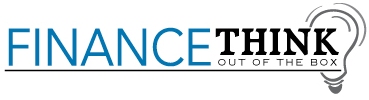 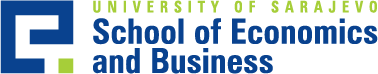 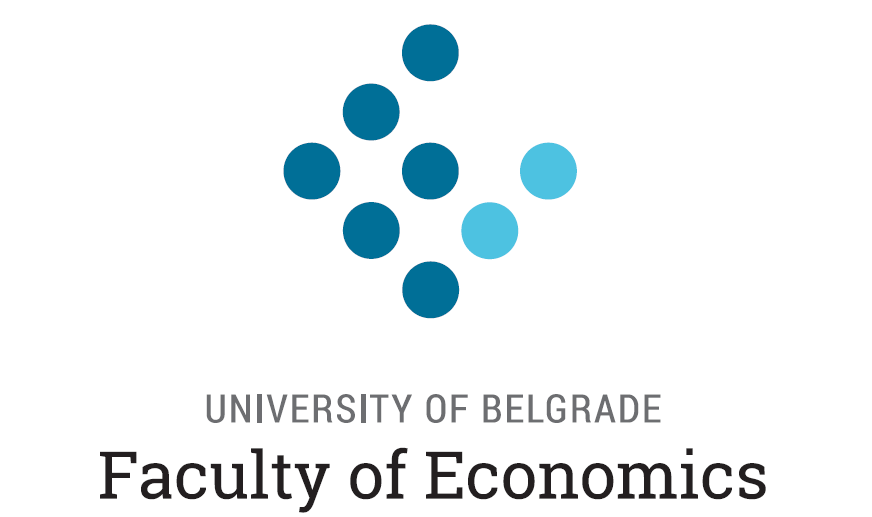 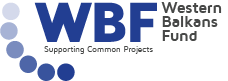 Regional Summer School for Young Economists“Data Analysis for Public Policy”Instructors: 	Merima Balavac, PhD; Marjan Petreski, PhD; Lazar Čolić, MScLocation: 	Business Academy, 3rd Floor, Room 40, Skenderija 70, SarajevoDuration: 	July 09-13, 2019Description: This course aims to examine the data currently used to evaluate public sector performance, with a focus on the art of analyzing and interpreting data for public policy purposes and of acquiring an empirical tools used in contemporary applied economics research. We will use these tools “first hand” within statistical programming package, such as STATA and R.Training AgendaNote: * Lunch will be provided to all school participants. 09:30 – 10:00Registration10:00 – 11:30Session 1 (Introduction to the classical linear regression model)11:30 – 11:45Coffee break11:45 – 13:15Session 2 (Assumptions underlying the classical linear regression model)13:15 – 14:00Lunch*14:00 – 15:30Session 3 (Introduction to STATA)10:00 – 11:30Session 1 (Diagnostic testing)11:30 – 11:45Coffee break11:45 – 13:15Session 2 (Diagnostic testing)13:15 – 14:00Lunch*14:00 – 15:30Session 3 (Further hints in Stata / Application on micro data)15:30 – 15:45Coffee break15:45 – 17:00Session 4 (Dummy variables & interactions / Application of a Mincerian earnings function)09:00 – 10:30Session 1 (Selection / Heckman two-step method)10:30 – 10:45Coffee break10:45 – 12:15Session 2 (Repeated imputations / Application to wage imputation)12:15 – 13:00Lunch*13:00 – 14:30Session 3 (Quantile regression)From 17:00Sarajevo City Tour (Meeting in front of hotel Art, Vladislava Skarića 3) 09:30 – 10:30Session 1 (Getting started with R)10:30 – 10:45Coffee break10:45 – 11:45Session 2 (Data management)11:45 – 12:30Lunch*12:30 – 13:30Session 3 (Programming with R)20:00 – 22:00Gala Dinner, Restaurant Tavola, Maršala Tita 50, Sarajevo 09:00 – 10:30Session 1 (Fundamentals of data analysis)10:30 – 10:45Coffee break10:45 – 11:45Session 2 (Linear models)11:45 – 12:30Lunch (for those who are traveling lunch box will be provided)